CAMPIONATO NAZIONALE LIBERTASGINNASTICA RITMICAERHYTHMIC CHOREOGRAPHY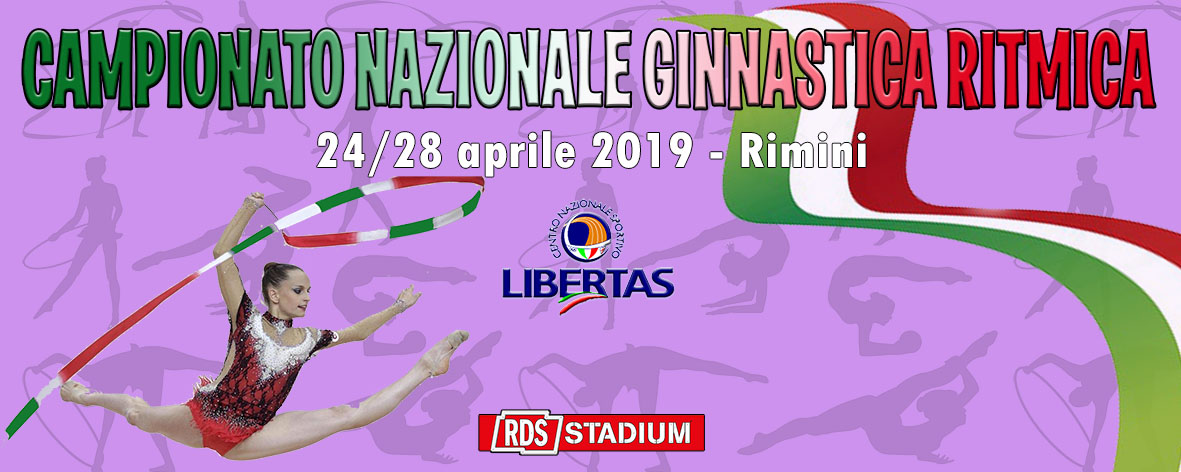 RIMINI (RM)24  - 28 Aprile  2019                               NOTIZIE UTILIIl Centro Nazionale Sportivo Libertas indice ed organizza il Campionato Na -zionale Libertas di Ginnastica Ritmica con la collaborazione del Centro Pro -vinciale Libertas Salerno, manifestazione in programma  a RIMINI (RM) dal 24 AL 28  APRILE  2019 , riservata alle società affiliate per l’anno sportivo 2018/ 2019 alla LIBERTAS, alla FEDERAZIONE ed agli altri ENTI di PROMOZIONE (ecc.), verrà data la  priorità alle associazioni affiliate Libertas, laddove ci sarà la possibilità di ulteriori inserimenti si prenderanno in consi-derazione, le iscrizioni pervenute tenendo in considerazione la data d’iscrizione. Tutti i partecipanti alle gare, se non tesserati per una Federazione Sportiva Nazionale, dovran-no essere in possesso di idoneo certificato medico per l’attività agonistica. Anche, quest’anno come novità insieme al CAMPIONATO NAZIONALE DI GINNASTICA RITMICA,  organizzeremo il CAMPIONATO NAZIONALE DI COREOGRAFIA denominato” RHYTHMIC CHORE-GRAFHY”  ( in allegato troverete il regolamento) .----------------------------------------------------------------------------------------------------------------------------------	       		CATEGORIE INTERESSATEIl Campionato nazionale è riservato alle categorie Mini Giovanissime, (nate 2014 e suc-cessive ) Giovanissime 1 (nate nel 2013), Giovanissime 2 (nate nel 2012),  Esordienti 1 (nate nel 2011), Esordienti 2 ( nate nel 2010),  Allieve 1 (nate nel 2009), Allieve 2 (nate nel 2008), Allieve 3 (nate nel 2007),  Juniores 1 (nate nel 2006), JUNIORES 2 (nate nel 2005), Juniores 3 ( nate nel 2004), Juniores 4 (nate nel 2003) Seniores 1(nate nel 2002),Seniores 2 (nate nel 2001), Seniores 3 (nate nel 2000  Master (nate 1999 e precedenti).P.S.: Si informa che, durante la compilazione degli ordini di gara, le categorie con pochi partecipanti verranno accorpate alle categorie della stessa fascia di appartenenza.-------------------------------------------------------------------------------------------------- Per la partecipazione alle gare è obbligatoria la presentazione del cartellino assicu-rativo per l’anno sportivo 2018/2019, senza non si potrà prendere parte alle stesse.Per la fase nazionale il numero massimo di esercizi pro capite sarà definito in fase di organizzazione, garantendo comunque almeno due esercizi ad atleta. Verrà data precedenza alle società affiliate Libertas-------------------------------------------------------------------------------------------------------------IL CAMPIONATO NAZIONALE E IL GRAND PRIX SONO DIVISI NEI SEGUEN-TI SETTORI: “AMATORIALE”“SERIE C” “SERIE B”“SERIE A”“PREMIUM”“ELITE ”      			CONTRIBUTO DI PARTECIPAZIONE-----------------------------------------------------------------Per le società, affiliate alla LIBERTAS per l’anno sportivo 2018/19, iI contributo di partecipazione, per ogni singola atleta , se TESSERATI CON LA LIBERTAS E’ DI €.8,00, PER UN ESERCIZIO, €.9,00 PER DUE ESERCIZI (INDIVIDUALI E/O COPPIA E/O SQUADRA) ,€.10,00 PER TRE ESERCIZI (INDIVI-DUALI E/O COPPIA E/O SQUADRE),  SE  TESsERATI CON LA FEDERAZIONE O CON ALTRI ENTI DI PROMOZIONE SPORTIVA E’ di € .10,00, PER UN ESERCIZIO, €.11,00 PER DUE ESERCIZI (INDIVI- DUALI E/O COPPIA E/O SQUADRA) €.12,00 PER TRE ESERCIZI (INDIVIDUELI E/O COPPIA E/O SQUADRE.p.s.: si garantiscono per ogni atleta,  sicuro, due esercizi,oltre al  campionato na-zionale della coreografia,  in fase di organizzazione e dopo le avvenute iscrizioni  si comunichera’ se e’ possibile presentare, anche, un terzo esercizio, dando prio-rita’ alle associazioni affiliate alla libertas. ---------------------------------------------------------------------------------------------------------------------------------- 		                       I S C R I Z I O N I  G A R ELe iscrizioni alle gare devono essere effettuate al massimo  entro il 30 MARZO 2019 , il versa-mento dovrà’ essere effettuato prima o al massimo all’arrivo della delegazione a RIMINI , PRESSO LA SEGRETERIA DELL’ORGANIZZAZIONE. PER IL 10 APRILE VANNO INVIATE LE FICHES, DOPO  LE STESSE POTREBBERO NON ESSERE PRESE IN CONSIDERAZIONE.LE ISCRIZIONI DEVONO ESSERE VERSATE SUL SEGUENTE CONTO BANCARIO:INTESTATARIO : CENTRO PROVINCIALE SPORTIVO LIBERTAS SALERNOPRESSO : BANCA UNICREDIT, traversa Via Vittorio Veneto – 84013 CAVA DE’ TIRRENIIBAN: IT 34 O 02008 76171 000103040718--------------------------------------------------------------------------------------------------------------                      CONVENZIONE   PROPOSTA  ALBERGHIERA-------------------------------------------------------------------------------------- La nostra organizzazione , con la collaborazione di un’agenzia di servizi, anche, quest’anno ha stipulato una  convenzione con gli alberghi di Rimini, strutture a 3 stelle sul mare, siti a RIMINI (RM) , tutte  vicine tra loro  e distante dal Palazzetto massimo 4 Km. L e strutture sono in condi-zione di soddisfare ,anche, le problematiche delle persone  celiache o intolleranti. Tutte le società interessate sono pregate di inviarci le prenotazioni, noi  le gireremo all’agenzia che provvederà alle sistemazioni presso le strutture selezionate.P.S.: VEDI OFFERTA IN ALLEGATO--------------------------------------------------------------------------------------------------------------------------------- Certi che l’iniziativa incontri la Vostra attenzione nel restare in attesa di gradite comunicazioni si ringrazia e s’inviano distinti saluti. Il presidente Comitato Libertas Salerno			          		                                        Sig.ra Maria AdinolfiCAMPIONATO  NAZIONALE LIBERTAS DI GINNASTICA RITMICA                                      24 - 28 APRILE  2019---------------------------------------------------------------------------------------  PROGRAMMA--------------------------------------------------------------------------------------- MERCOLEDI’ 24 APRILE          ORE 14,00 ARRIVO PARTECIPANTI E SISTEMAZIONI 			      	ORE 15,30  INIZIO GARE (DIPENDE DALLE ADESIONI)                                                    ORE 19,30 – CENA--------------------------------------------------------------------------------------------------------------------------------- GIOVEDI’ 25 APRILE                ORE 8,30 INIZIO GARE		                          ORE 13,00 PRANZO			                          ORE 14,30 INIZIO GARE		                          ORE 20,00 CENA		                          ORE 21,00 CERIMONIA INAUGURALE CON SFILATA VENERDI’ 26 APRILE               ORE 8,30  INIZIO GARE 		                          ORE 13,00 PRANZO				             ORE 14,30 INIZIO GARE		                          ORE 21,00 CENA SABATO 27 APRILE                 ORE 8,30  INIZIO GARE 		                         ORE 13,00 PRANZO			                         ORE 14,30 INIZIO GARE	                                      ORE 21,15 CENA DOMENICA 28 APRILE           ORE 8,30 INIZIO GARE		                         ORE 12,00 PREMIAZIONI E SALUTI		                         ORE 13,30 – 14,00 PRANZO		                         ORE 15,30 PARTENZACAMPIONATO NAZIONALE DI GINNASTICA RITMICARIMINI  24-28 APRILE 2019Società________________________scheda di adesione/prenotazione camere da inviare via fax al numero 089465424 o via e-mail all’indirizzo libertassalerno@virgilio.it non oltre il 30 marzo 2019 accompagnata da fotocopia di versamento € 50,00 per ogni persona prenotataRiferimenti relativi alla sistemazione in camera (da riportare nella scheda)Per riferimenti, informazioni, prenotazioni tel/fax 089 465424, cell. 3470948217.CAMPIONATO NAZIONALE DI GINNASTICA RITMICARIMINI 24-28 APRILE 2019Società________________________modulo di prenotazione gare da inviare via fax al numero 089465424 o via e-mail all’indirizzo libertassalerno@virgilio.it non oltre il 30 MARZO 2019 .Per riferimenti, informazioni, tel/fax 089 465424, cell. 3470948217 (CARMINE ADINOLFI); P.S. :  PER IL 10 APRILE VANNO INVIATE  ANCHE LE FICHEScognome e nomeTel. o fax oCellulareN° personeTipologia cameraA = matrimonialeS = singolaB = DoppiaE = triplaC = matrimoniale + 1 letto aggiunto (ragazzi 3-12 anni)F = QuadruplaD = matrimoniale + 2 letti aggiunti (ragazzi 3 – 12 anni)Cognome e nomeData di nascitaCategoria1° gara2° gara3° gara